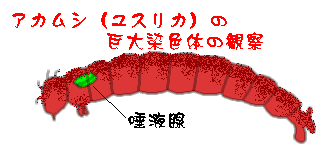 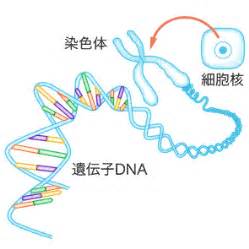 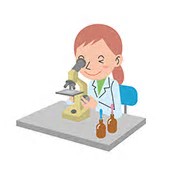 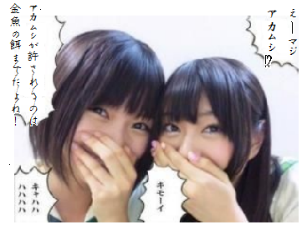 目的　　　　　　　　　　　　　　　　　　　　　　　方法①　スライドガラスにユスリカの幼虫を載せて　　　　　②　胴体をピンセットでつかみ，頭部をもう一つの頭部の確認をする。黒くなっている方が頭。　　　　　　ピンセットでしっかりと押さえ引き抜く。　　　　　　　　　　　　　　　　　　　　　　　　　　唾液腺以外の不要な部分を取り除く。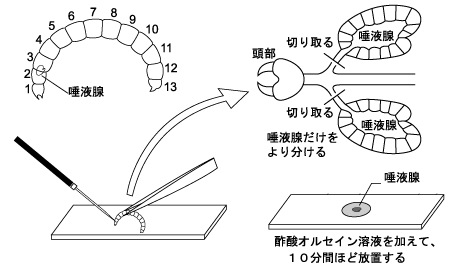 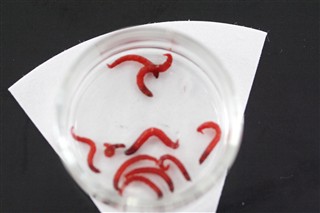 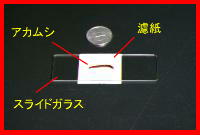 ③　頭部が外れて中から透明な唾液腺が２つ出てきます。　④  取り出した唾液腺を顕微鏡で見たものです。見づらいですが、体と頭部の間に見られるものです。　　　このようなハート型をしています。透明で約1〜2mmぐらいでやや膨らんでいます。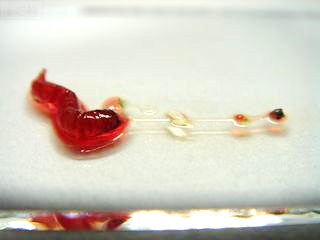 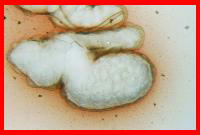 ⑤　唾液腺を塩酸で１分固定し，塩酸をろ紙で吸い取る。　⑥　塩酸の除去のため、水をかけ、ろ紙で水を吸い取る操作を３回くりかえす。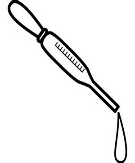 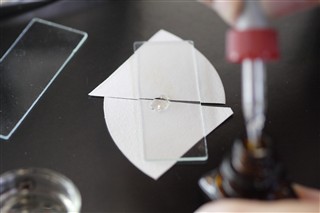 ⑦　染色するために酢酸オルセインまたはメチルグリーン・ビニロン染色液を滴下し、5～10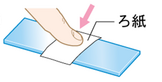 分程度待つ。待っている間にもう一度①～⑤の工程を行い、予備を作っておく。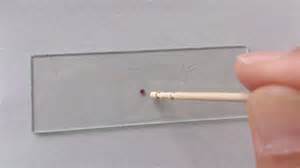 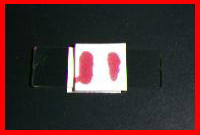 ⑧　染色体の展開のため、カバーガラスをかぶせ、ろ紙を載せて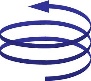 指で押さえ，余分な染色液を除く。その後、カバーガラスを爪楊枝などで垂直に押さえ、円を描くように回しながら広げて、染色体を展開する。予備分も同様に展開する。⑨　観察・スケッチのため、まずは低倍率で検鏡し、唾液腺染色体を見つける。唾液腺染色体が広がっているものを探し，高倍率で染色体の本体や横縞のようすを観察・スケッチする。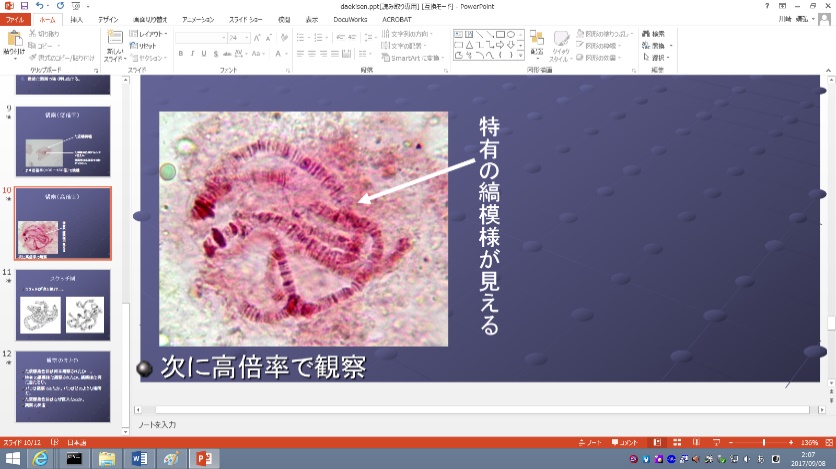 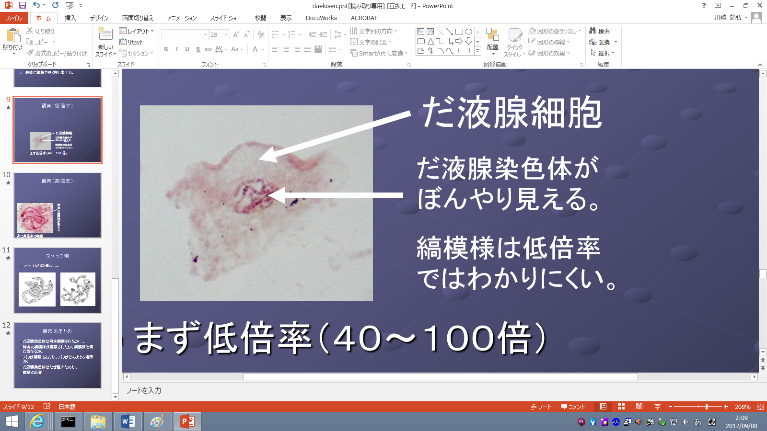 　３年　　組　　番　氏名　　　　　　　　　　　　　　　　　目的　　　　　　　体細胞の染色体の観察を行い、生物は細胞の分裂によって成長すること確かめる。　　　　　　　　　　　　　　　　　方法①　スライドガラスにユスリカの幼虫を載せて　　　　　②　胴体をピンセットでつかみ，頭部をもう一つの頭部の確認をする。黒くなっている方が頭。　　　　　　ピンセットでしっかりと押さえ引き抜く。　　　　　　　　　　　　　　　　　　　　　　　　　　唾液腺以外の不要な部分を取り除く。③　頭部が外れて中から透明な唾液腺が２つ出てきます。　④  取り出した唾液腺を顕微鏡で見たものです。見づらいですが、体と頭部の間に見られるものです。　　　このようなハート型をしています。透明で約1〜2mmぐらいでやや膨らんでいます。⑤　唾液腺を塩酸で１分固定し，塩酸をろ紙で吸い取る。　⑥　塩酸の除去のため、水をかけ、ろ紙で水を吸い取る操作を３回くりかえす。⑦　染色するために酢酸オルセインまたはメチルグリーン・ビニロン染色液を滴下し、5～10分程度待つ。待っている間にもう一度①～⑤の工程を行い、予備を作っておく。⑧　染色体の展開のため、カバーガラスをかぶせ、ろ紙を載せて指で押さえ，余分な染色液を除く。その後、カバーガラスを爪楊枝などで垂直に押さえ、円を描くように回しながら広げて、染色体を展開する。予備分も同様に展開する。⑨　観察・スケッチのため、まずは低倍率で検鏡し、唾液腺染色体を見つける。唾液腺染色体が広がっているものを探し，高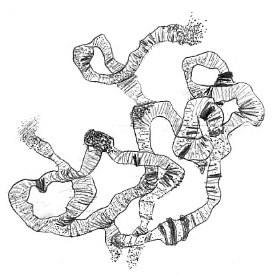 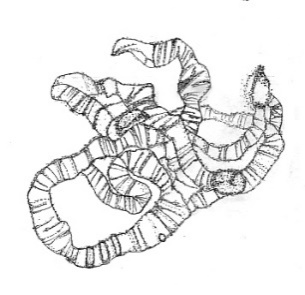 倍率で染色体の本体や横縞のようすを観察・スケッチする。　３年　１組　０番　氏名　　　織笠　友彰　　　　　　　　　